August 2, 2017Stated Clerks of ClassesChristian Reformed Church in North AmericaDear Stated Clerks:Each August the Office of Synodical Services provides the stated clerks of classes with a list of the anticipated vacancies on denominational boards effective July 1 of the following year (thus, July 1, 2018). We ask your assistance and the assistance of the classes in nominating individuals to serve on the boards of Calvin College and Calvin Theological Seminary. The Council of Delegates now encompasses both the former Back to God Ministries International and New Mission Agency boards and will not request nominees until late fall following the COD meeting and determination of the terms of its members. Nominations for the World Renew board are conducted in a different process that is explained in the accompanying “Nomination and Election Processes” document. In the set of documents attached are requests for nominees from these CRC educational institutions, as well as specific board information and nomination forms, only if action is required from your classis this fall. As you consider nominees for the positions on our denominational boards, please keep in mind synod’s urging for representation of the wonderful diversity found within our church (ethnicity, gender, age) to be reflected on our boards and in our leadership.To help you understand the process, including the timeline, of electing denominational board members, we have prepared a reference document titled “Nomination and Election Processes of Denominational Board Membership.” Please make it available to the delegates to classis and any potential nominees. All documents enclosed with this cover letter are also accessible on the stated clerk web page: www.crcna.org/StatedClerks.Thank you in advance for your assistance in the nomination process. Blessings in your upcoming meetings in this new ministry year!Cordially,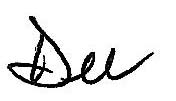 Diane (Dee) S. ReckerDirector of Synodical ServicesEncl.:	Nomination and Election Processes of Denominational Board Membership	Requests for Board Nominees	Nomination Forms—one each for Nominee and Stated Clerk (if applicable this year)	Denominational Board Information Sheets (if applicable this year)